ИГРА «ПОЛЕ ЧУДЕС» в 7 классе по физике Подготовила и провела Темаева Дженнет Аладиевна12.12.18 г.Цели и задачи:-Обобщение и углубление изученного материала в области физики- Развитие познавательных и творческих способностей, умение самостоятельно пополнять знания.- в игровой форме развивать у учащихся интерес к физике и к процессу обучения в целом;Ход мероприятия:Добрый день, дорогие друзья! Мы сегодня будем играть в игру - капитал-шоу «Поле чудес». Ваше активное участие - это гарантия того, что наша встреча будет интересной и надолго останется в вашей памяти.О простом и сложном,Об истинном и ложномИстории правдивые,Серьезные, шутливые,Про опыты начальныеИ про умы пытливые,Про важные события-Великие открытияСегодня мы расскажемИ чудеса покажем.Участником может стать любой из Вас, правильно ответивший на вопросы.Вопросы для отбора игроков.Правила игрыИгра проходит в три раунда, в каждом из которых участвуют по 3 игрока.Ведущий загадывает слово, указанное на табло.Игроки по очереди крутят барабан. На барабане могут выпасть сектора:Секторы на барабане:сектор « + » - можно открыть любую букву в слове (игрок указывает номер буквы);сектор х2 - очки удваиваются;сектор «ноль» - ход переходит к следующему игроку; «банкрот» - все очки сгорают, ход переходит к следующему игроку.«приз» - игрок выбирает приз или продолжает игру.Три подряд угаданные буквы дают право на 2 шкатулки –Если в слове две буквы – очки удваиваются.Вопросы для отбора 1 тура игроковОбъём тел определит вам без всякого труда
Стоит воду лишь налить, и проблема решена
Опускаем тело в воду и посмотрим на шкалу
Уровень воды поднялся и объём весь на виду.(мензурка)Коль на улице мороз, не хотим морозить нос
Мы посмотрим на него, крикнем : «Вот повезло!»
В школу нам идти не надо, освобождение дано.(термометр)Чтоб поля нам прочертить, аккуратность проявить
И конечно измеренья разных длин производить
Нужен этот инструмент, чтоб помог в один момент.(линейка)Задание первой тройке:Британский ботаник. Первооткрыватель броуновского движения (Роберт Бройн)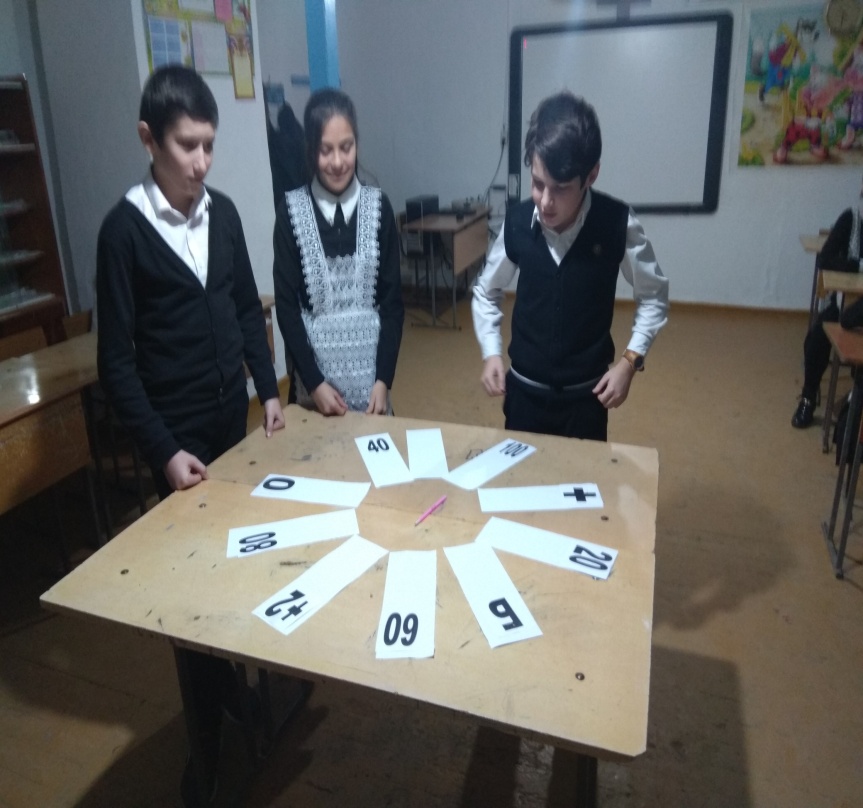 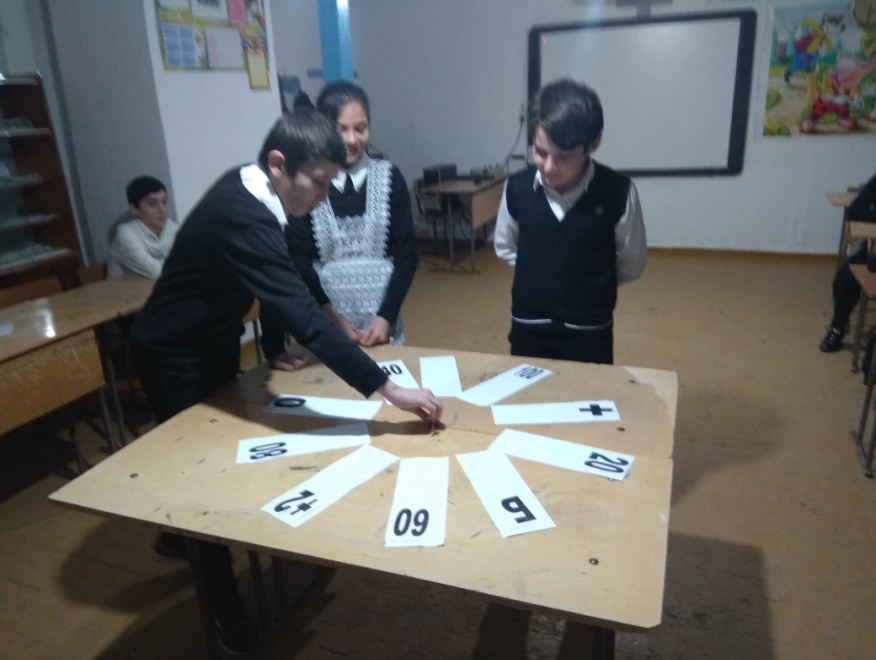 Вопросы для отбора 2 тура игроков
Наш физрук он точно знает, кто быстрей и побеждает 
Потому что у него есть они скорей сего
Замеряет он по ним, как идём и как бежим.(часы,  секундомер)
Мельчайшая частица  вещества? (Молекула)Чист и ясен как алмаз, дорог не бывает.Он от матери рожден, сам ее рождает.(лед, вода)Задание второй тройке:Итальянский физик, механик, астроном. Один из основателей естествознания. (Галилео Галилей)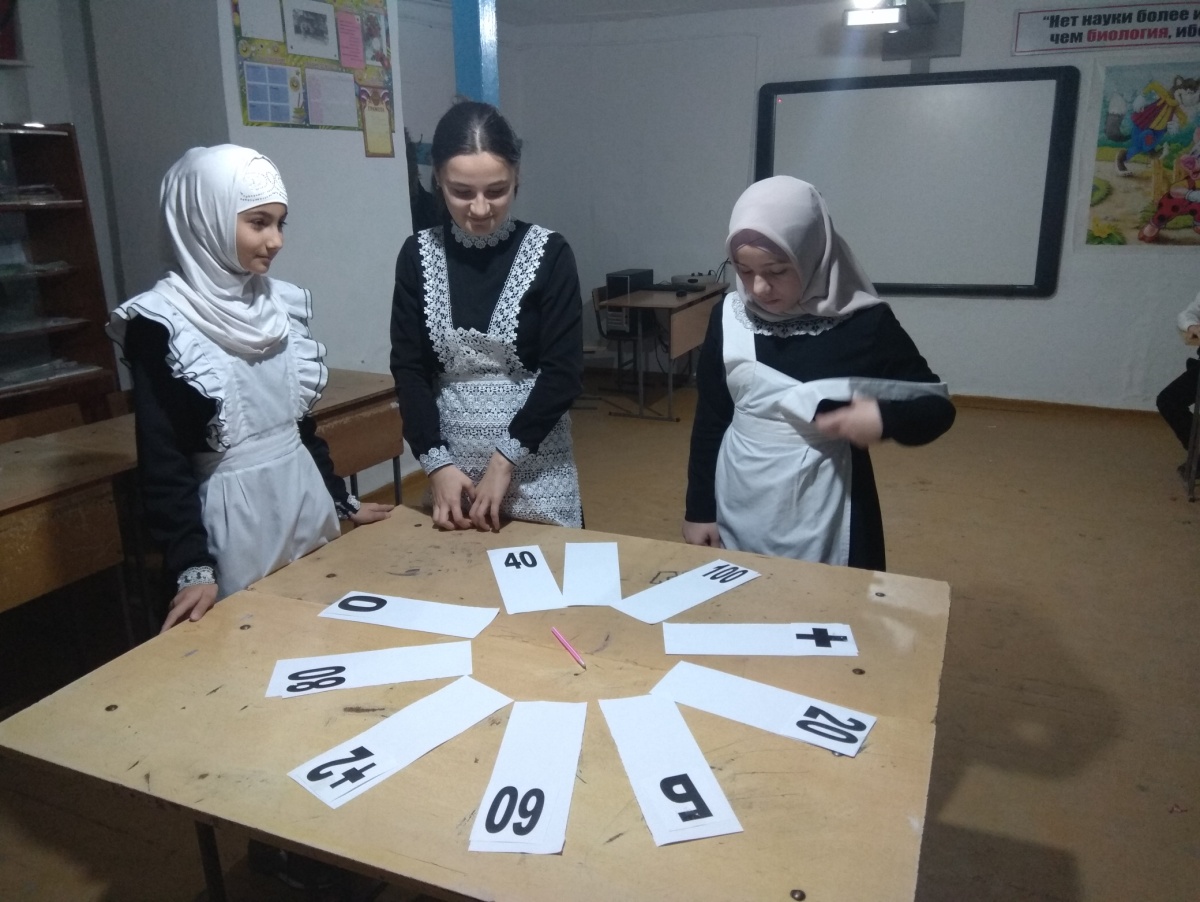 Вопросы для отбора 3 тура игроковНикто его не видывалА слышать – слыхивалБез тела, а живет оноБез языка – кричит. (эхо)Две сестры качались, правды добивались,А когда добились, то остановились. (весы)Мир обогреваетСовсем усталости не знает. (солнце)Задание третьей тройке:Английский физик, математик и остроном. Открыл основные законы движения тел и закон тяготения, разработал важнейшие разделы высшей математитки. (Исаак Ньютон)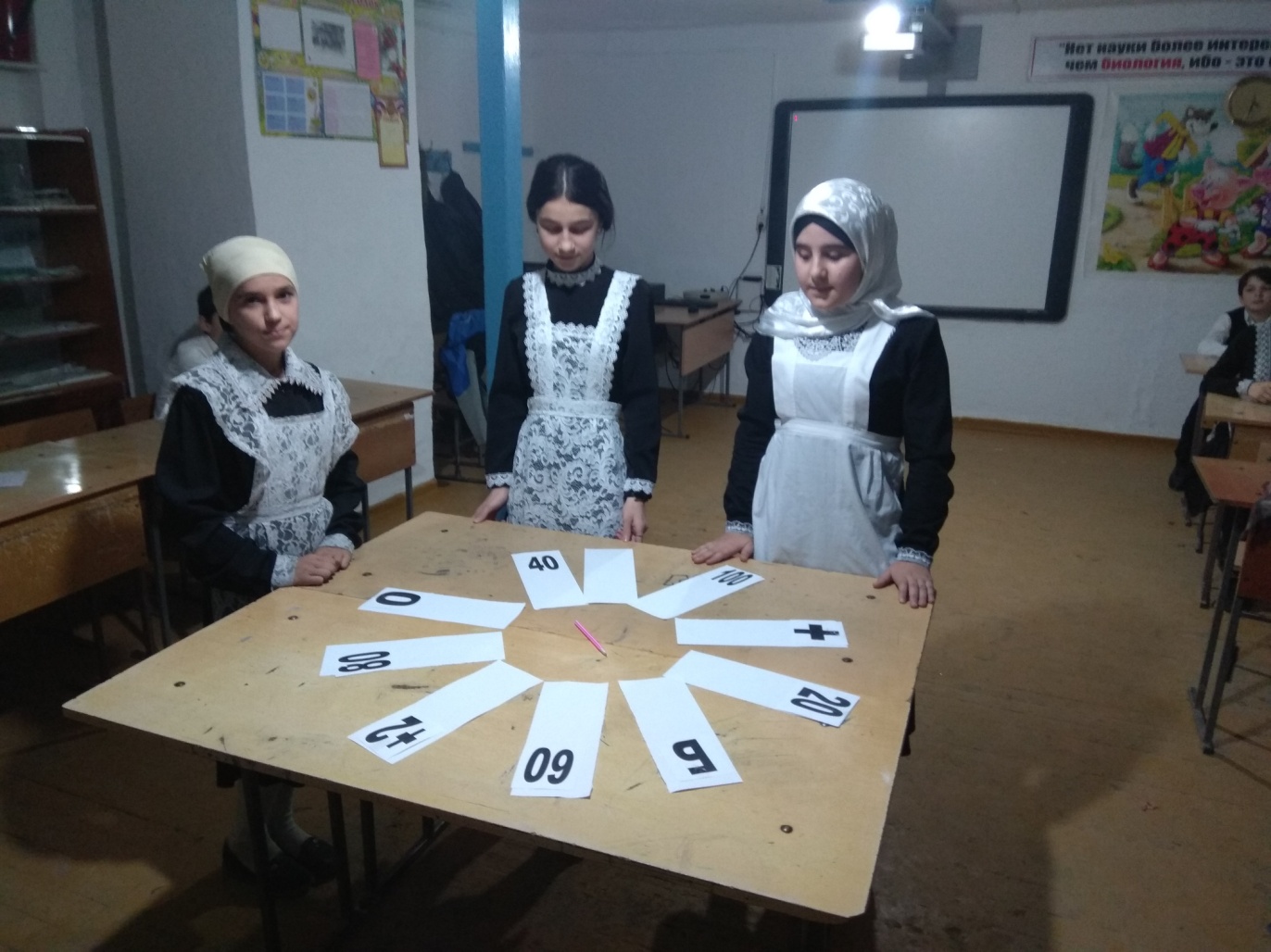 Финал:  Непрерывная линия, вдоль которой движется материальная точка в заданной системе отсчета (Траектория) 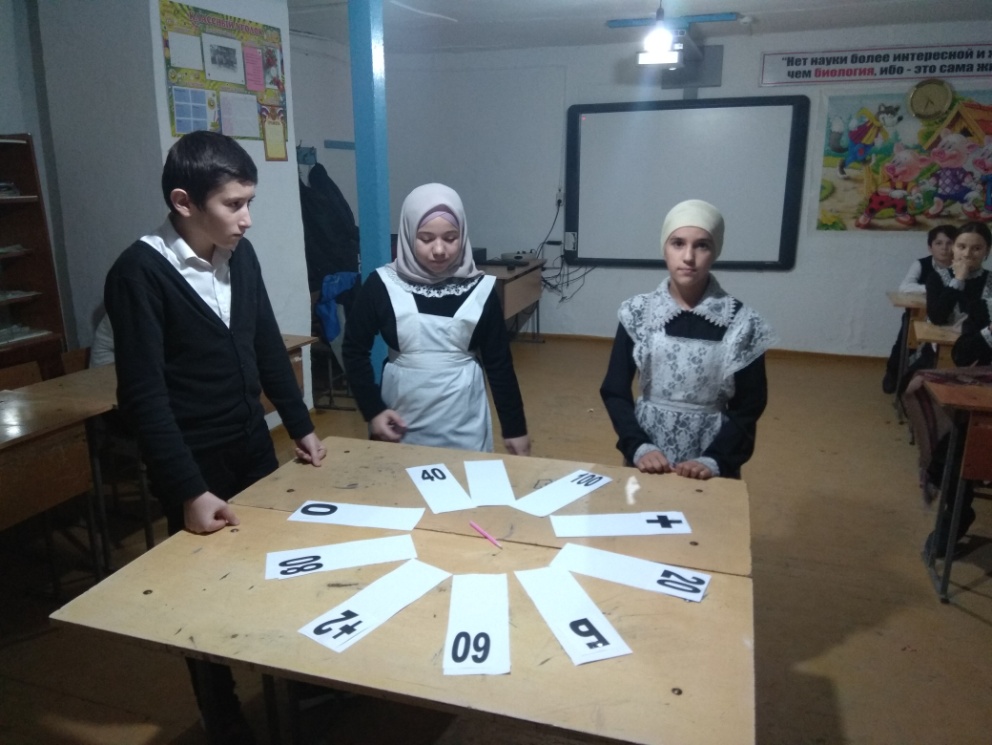 Суперигра: Явление сохранения скорости тела при отсутствии действия на него других тел. (Инерция)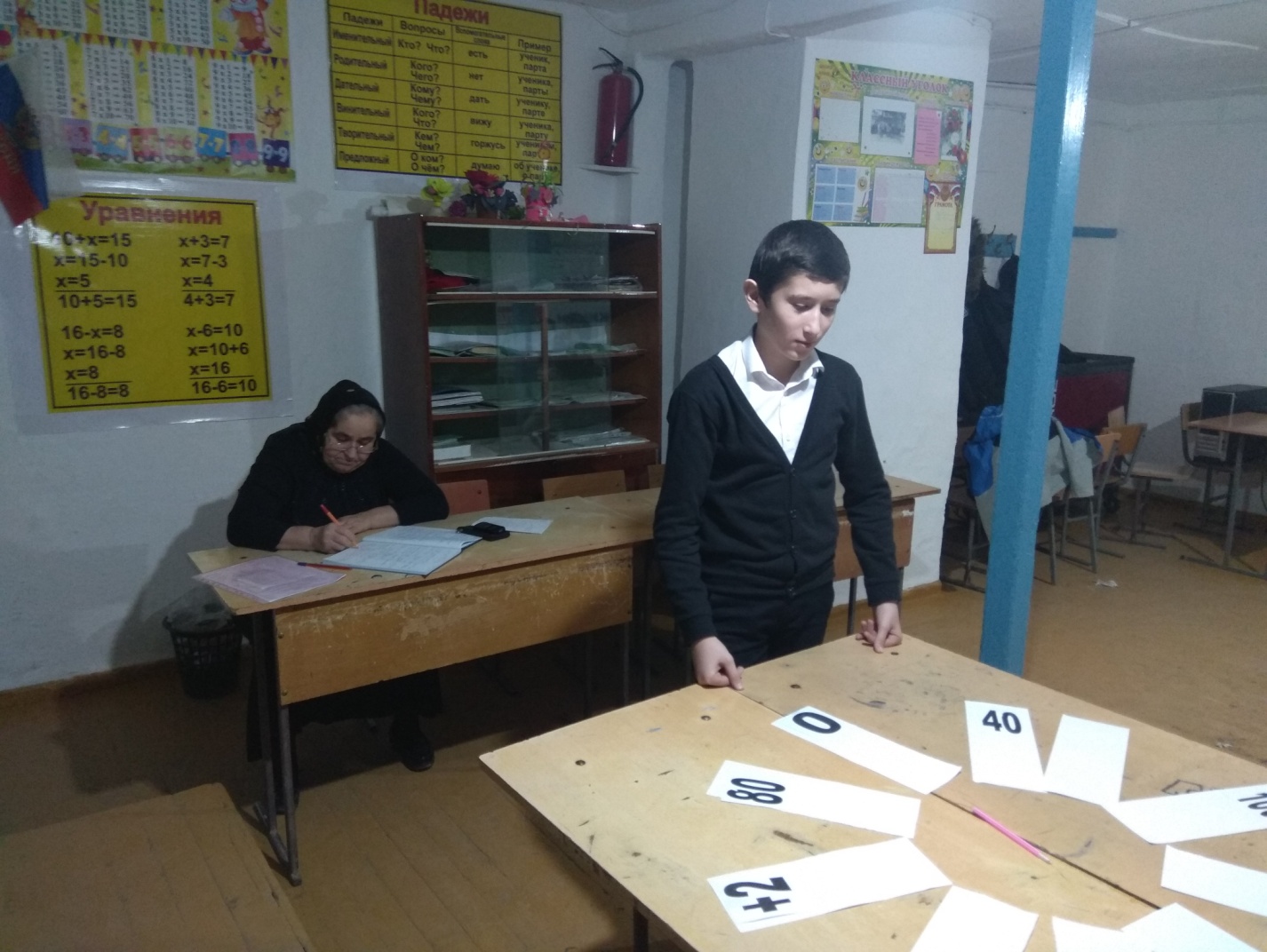 Финалисты получают по пятерке, а выигравший суперигру- две пятерки.